   RELATÓRIO FINAL DO PROGRAMA DE MONITORIA                                SEMESTRE/ANOROTEIRO PARA A ELABORAÇÃO DO RELATÓRIO PELO MONITOR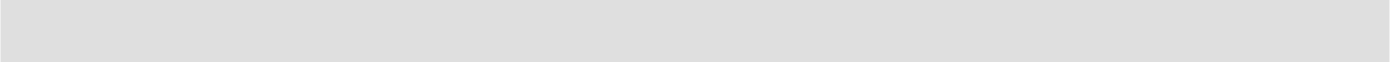 (Utilizar folhas adicionais, anexando-as à solicitação)CAPACONTRACAPAMEDOTOLOGIAS UTILIZADASATIVIDADES PLANEJADAS REALIZADAS DURANTE O PERÍODOOUTRAS ATIVIDADES REALIZADASOBJETIVOS ATINGIDOS (OU NÃO), JUSTIFICATIVAS (SE PERTINENTE)DIFICULDADES ENFRENTADAS E SUGESTÕES PARA SOLUCIONÁ-LASCONCLUSÕES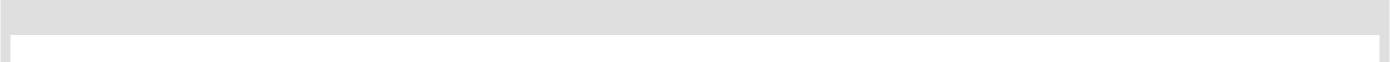 AVALIAÇÃO DO MONITOR     4.	ASSINATURA DO ORIENTADOR: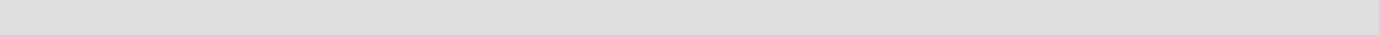 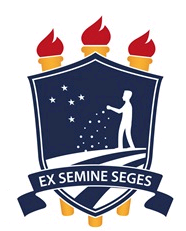 UNIVERSIDADE FEDERAL RURAL DE PERNAMBUCOPRÓ-REITORIA DE ENSINO DE GRADUAÇÃOCOORDENAÇÃO GERAL DE CURSOS DE GRADUAÇÃOPROGRAMA DE MONITORIAANEXO 6           ________________1.   DADOS DA MONITORIAMonitor:..............................................................................................................................................................Monitor:..............................................................................................................................................................Orientador:.........................................................................................................................................................Orientador:.........................................................................................................................................................Departamento:...................................................................................................................................................Departamento:...................................................................................................................................................Disciplina(s): .....................................................................................................................................................Disciplina(s): .....................................................................................................................................................Curso: ..............................................................................................    CPF:.....................................................Curso: ..............................................................................................    CPF:.....................................................Data (inicial e final) de Monitoria:..................................................................... Carga horária:....................................(A ser preenchido pelo Orientador)Foi assíduo?Foi assíduo?SIM ()NÃO ()Foi pontual?Foi pontual?SIM ()NÃO ()Bom domínio do conteúdo da(s) disciplina(s)?Bom domínio do conteúdo da(s) disciplina(s)?SIM ()NÃO ()Bom relacionamento/interação com os alunos?Bom relacionamento/interação com os alunos?SIM ()NÃO ()Bom relacionamento/interação com o Orientador?Bom relacionamento/interação com o Orientador?SIM ()NÃO ()Bom relacionamento com demais professores?Bom relacionamento com demais professores?SIM ()NÃO ()Executa corretamente as tarefas?Executa corretamente as tarefas?SIM ()NÃO ()Possui boa iniciativa?Possui boa iniciativa?SIM ()NÃO ()Evolução satisfatória no desempenho da Monitoria?Evolução satisfatória no desempenho da Monitoria?SIM ()NÃO ()Orientador recomenda prorrogação? (se pertinente)Orientador recomenda prorrogação? (se pertinente)SIM ()NÃO ()Observações:Observações:RECIFE,//20_____________________________________________________Professor Orientador